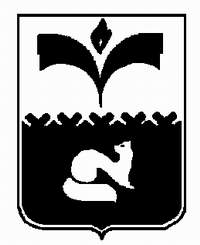 ПРЕДСЕДАТЕЛЬ ДУМЫ ГОРОДА ПОКАЧИХанты-Мансийского автономного округа – ЮгрыРАСПОРЯЖЕНИЕот   _________________                                                                       №  ________О создании постоянного оргкомитета Думы города по проведению публичных слушаний, организуемых по инициативе Думы города и населения городаНа основании Федерального закона от 06.10.2003 № 131-ФЗ «Об основных принципах организации местного самоуправления в Российской Федерации», Устава города Покачи в соответствии с решением Думы города Покачи от 27.05.2013 № 55  "О Положении «О порядке организации и проведения публичных слушаний в муниципальном образовании город Покачи»:	1.Создать постоянный организационный комитет по проведению публичных слушаний, проводимых по инициативе Думы города и населения города Покачи в следующем составе:	Председатель постоянного организационного комитета:	Борисова Н.В. – Председатель Думы города	Заместитель председателя  постоянного организационного комитета:	Мананкова Л.Н.– депутат Думы города,  председатель постоянной комиссии Думы по бюджету, налогам и финансовым вопросам.	Секретарь  постоянного организационного комитета:	Цуглевич О.С. – специалист-эксперт аппарата Думы города Покачи.	Члены постоянного организационного комитета:	Таненков В.Л. – депутат Думы города, председатель постоянной комиссии Думы по социальной политике.	Медведев Ю.И. – депутат Думы города, председатель постоянной комиссии Думы по соблюдению законности и местному самоуправлению.	Сумина Н.М. – председатель контрольно-счетной палаты города Покачи.	Чурина Л.В. – руководитель аппарата Думы города Покачи.	Шкурихин В.А. – помощник Председателя Думы города Покачи.	2. Назначить ответственным лицом члена организационного комитета Шкурихина В.А. – помощника председателя Думы города за организацию и проведение публичных слушаний по проекту решения Думы города «О внесении изменений и дополнений в Устав города Покачи», организуемых по инициативе Думы города, населения города.	3. Назначить ответственным лицом члена организационного комитета              Сумину Н.М. – председателя контрольно-счетной палаты города Покачи за организацию и проведение публичных слушаний по проекту местного бюджета и отчету о его исполнении, организуемых по инициативе Думы города, населения города.	4. Назначить ответственным лицом члена организационного комитета               Чурину Л.В. – руководителя аппарата Думы города Покачи за информационное сопровождение и организацию проведения публичных слушаний, организуемых по инициативе Думы города, населения города.	5. Назначить ответственным лицом секретаря организационного комитета Цуглевич О.С. – специалиста-эксперта аппарата Думы города Покачи за протокольное сопровождение публичных слушаний, организуемых по инициативе Думы города, населения города.	6. Организационному комитету проводить публичные слушания, организуемые по инициативе Думы города и населения города Покачи в соответствии Положением «О порядке организации и проведения публичных слушаний в муниципальном образовании город Покачи», утвержденном решением Думы города Покачи от 27.05.2013 № 55  «О Положении «О порядке организации и проведения публичных слушаний в муниципальном образовании город Покачи».	7. Со дня вступления в силу настоящего распоряжения Председателя Думы города, признать утратившим силу распоряжение Председателя Думы города Покачи от 29.11.2012 № 98-р «О создании постоянного оргкомитета Думы города по проведению публичных слушаний, организуемых по инициативе Думы города и населения города»	8. Настоящее распоряжение вступает в силу после его подписания.	9. Контроль за выполнением настоящего распоряжения оставляю за собой.Председатель Думы города    	                      			     	   Н.В.Борисова